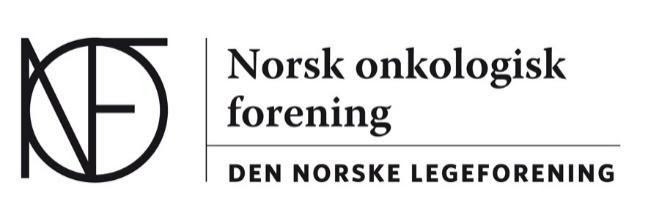 Daniel Heinrich/Sykehuset Innlandet HFÅse Vikesdal Svilosen/SUSAstrid Dalhaug/Nordlandssykehuset Bodø                Dalia Dietzel/Sykehuset Telemark HF               			 	Åslaug Helland/OUS-DNR								29.05.21Referat styremøte NOF, 28.05.2021 kl 12-13(virtuelt på Skype)Til stede: Daniel Heinrich/Sykehuset Innlandet HFAstrid Dalhaug/Nordlandssykehuset Bodø                Dalia Dietzel/Sykehuset Telemark HF               			 	Åslaug Helland/OUS-DNRForfall:Åse Vikesdal Svilosen/SUS						         Jessheim, 31.05.2021Daniel HeinrichLeder, Norsk Onkologisk Forening18/21Referat styremøte 09.04.21 – godkjent uten anmerkninger19/21HøringerMyndighetenes håndtering av koronapandemien. Forslag til forskrift om løsning for tilgjengeliggjøring av helsedata.Innspillsrunde om endring av kodeverkInnspill til neste Langtidsplan for forskning og høyere utdanningLevekår i byer –Gode lokalsamfunn for alle. Frist utgåttInvitasjon til å fremme kandidater til Akademikerprisen 2021, frist 26.04.21Valg av lokal arrangør for landsstyremøte 2023, frist 01.01.21Endringer i helsepersonelloven: autorisasjon av naprapater, osteopater, logopeder og paramedisinere, frist 10.05.21Alle innkomne høringer ble diskutert i korte trekk, spesielt den om «Langtidsplan for forskning og høyere utdanning». Det ble ikke funnet grunnlag for høringsuttalelse fra NOF som fagmedisinsk forening på noen av disse.20/21Faglandsrådet, representant fra NOF etter at Silje Songe-Møller går av – Eva Hofsli og Alina Porojnicu har blitt nevnt og foreslått, Daniel tar kontakt med dem. Markus Sonnenberg har ikke svart på forespørselFUXX representanter (leder Markus Sonnenberg går ut) – Oppfordring til alle styremedlemmer å se og spørre på egne sykehus, Daniel tar kontakt med leder av spesialitetskommiteen21/21Oppfølging: ESTRO til Oslo/Lillestrøm – ingenting nytt i denne saken, settes på agendean igjen hvis det kommer noe nytt22/21Utvidelse av styret til 6 representanter? Evt fast LIS i styret?Styret vil fremme sak på årsmøte med forslag om endring av vedtekter. Det skal foreslås 6 fast styrerepresentanter fremover, 1 av plassene er reservert for et LiS medlem.Hvem blir med videre i NOF-styret etter årsmøte til høsten?Åslaug Helland, Astrid Dalhaug og Åse Vikesdal Svilosen har indikert at de ønsker å gå ut av styret etter inneværende periode (ut året 2021).Daniel informerer Andreas Stensvold som leder av valgkomiteen om dette. Også valgkomiteen står til valg på neste årsmøte i høst.23/21Midlertidig innføring av Nye Metoder (arbeidsgrupperapport med mulighet for innspill)Nye Metoder sin interne prosjektgruppe for «Midlertidig innføring» (forkortet tittel) har tatt kontakt med noen sentrale personer i det onkologiske fagmiljøet og bedt om innspill til utkast av prosjektrapporten. Fristen er kort. Daniel skal prøve å samle alle innkommende innspill innen fristen 07.06. og sammenfatte de i et dokument. Det er også satt opp to alternative møtedatoer da alle inviterte kan komme med sine innspill muntlig.24/21Informasjonssak: Evaluering av Nye Metoder (Proba, pågående prosess, oppdatering)Proba er i full gang med evaluering av systemet Nye Metoder. NOF er gjennom legeforeningen representert i en intern referansegruppe og har ved Daniel deltatt på et dybdeintervju med Proba 25/21EventueltNorsk stråleterapimøte vil trolig foregå som fysisk møte til høstenOnkologisk forum er planlagt på Scandic Gardermoen 18.-19.11.2021, det betyr at det legges opp til styremøte i NOF 17.11.2021 og årsmøte 18.11.2021Neste styremøte blir mandag 23.08.2021 kl 13